муниципальное бюджетное общеобразовательное учреждение Маркинская средняя общеобразовательная школа Цимлянского района Ростовской областиРАБОЧАЯ  ПРОГРАММАУчебного предмета «Окружающий мир»   _______________________________________________________________(указать учебный предмет, курс)на 2022 – 2023 учебный год Уровень общего образования      начальное общее           (начальное общее, основное общее, среднее общее образование с указанием класса)Количество часов в неделю      2 чУчитель                     Хорсова Валентина ИвановнаФ.И.О. Программа разработана на основе Программы А.А. Плешакова  «Окружающий мир»  (УМК "Школа России"), ______________________________(указать примерную программу/программы, автора, издательство, год издания при наличии)Учебник/учебник«Окружающий мир» А.А. Плешаков  ,Москва «Просвещение» 2022 г.(указать учебник/учебники, автора, издательство, год издания)ст. Маркинская2022 гРаздел 1. Планируемые результаты освоения учебного предмета «Окружающий мир».Изучение предмета "Окружающий мир" в 4 классе направлено на достижение обучающимися личностных, метапредметных и предметных результатов освоения учебного предмета.Личностные результаты изучения предмета «Окружающий мир» характеризуют готовность обучающихся руководствоваться традиционными российскими социокультурными и духовно- нравственными ценностями, принятыми в обществе правилами и нормами поведения и должны отражать приобретение первоначального опыта деятельности обучающихся, в части:Гражданско-патриотического воспитания:становление ценностного отношения к своей Родине — России; понимание особой роли многонациональной России в современном мире;осознание своей этнокультурной и российской гражданской идентичности, принадлежности к российскому народу, к своей национальной общности;сопричастность к прошлому, настоящему и будущему своей страны и родного края; проявление интереса к истории и многонациональной культуре своей страны, уважения к своему и другим народам;первоначальные представления о человеке как члене общества, осознание прав и ответственности человека как члена общества.Духовно-нравственного воспитания:проявление культуры общения, уважительного отношения к людям, их взглядам, признанию их индивидуальности;принятие существующих в обществе нравственно-этических норм поведения и правил межличностных отношений, которые строятся на проявлении гуманизма, сопереживания, уважения и доброжелательности;применение правил совместной деятельности, проявление способности договариваться, неприятие любых форм поведения, направленных на причинение физического и морального вреда другим людям.Эстетического воспитания:понимание особой роли России в развитии общемировой художественной культуры, проявление уважительного отношения, восприимчивости и интереса к разным видам искусства, традициям и творчеству своего и других народов;использование полученных знаний в продуктивной и преобразующей деятельности, в разных видах художественной деятельности.Физического воспитания, формирования культуры здоровья и эмоционального благополучия:соблюдение правил организации здорового и безопасного (для себя и других людей) образа жизни; выполнение правил безопасного поведении в окружающей среде (в том числе ин формационной);приобретение опыта эмоционального отношения к среде обитания, бережное отношение к физическому и психическому здоровью.Трудового воспитания:осознание ценности трудовой деятельности в жизни человека и общества, ответственное потребление и бережное отношение к результатам труда, навыки участия в различных видах трудовой деятельности, интерес к различным профессиям.Экологического воспитания:осознание роли человека в природе и обществе, принятие экологических норм поведения, бережного отношения к природе, неприятие действий, приносящих ей вред.Ценности научного познания:ориентация в деятельности на первоначальные представления о научной картине мира;осознание ценности познания, проявление познавательного интереса, активности, инициативности, любознательности и самостоятельности в обогащении своих знаний, в том числе с использованием различных информационных средств.Метапредметные результатыПознавательные универсальные учебные действия:Базовые логические действия:понимать целостность окружающего мира (взаимосвязь природной и социальной среды обитания), проявлять способность ориентироваться в изменяющейся действительности;на основе наблюдений доступных объектов окружающего мира устанавливать связи и зависимости между объектами (часть — целое; причина — следствие; изменения во времени и в пространстве);сравнивать объекты окружающего мира, устанавливать основания для сравнения, устанавливать аналогии;объединять части объекта (объекты) по определённому признаку;определять существенный признак для классификации, классифицировать предложенные объекты;находить закономерности и противоречия в рассматриваемых фактах, данных и наблюдениях на основе предложенного алгоритма;выявлять недостаток информации для решения учебной (практической) задачи на основе предложенного алгоритмаБазовые исследовательские действия:проводить (по предложенному и самостоятельно составленному плану или выдвинутому предположению) наблюдения, несложные опыты; проявлять интерес к экспериментам, проводимым под руководством учителя;определять разницу между реальным и желательным состоянием объекта (ситуации) на основе предложенных вопросов;формулировать с помощью учителя цель предстоящей работы, прогнозировать возможное развитие процессов, событий и последствия в аналогичных или сходных ситуациях;моделировать ситуации на основе изученного материала о связях в природе (живая и неживая природа, цепи питания; природные зоны), а также в социуме (лента времени; поведение и егопоследствия; коллективный труд и его результаты и др. );проводить по предложенному плану опыт, несложное исследование по установлению особенностей объекта изучения и связей между объектами (часть - целое, причина - следствие);формулировать выводы и подкреплять их доказательствами на основе результатов проведённого наблюдения (опыта, измерения, исследования).Работа с информацией:использовать различные источники для поиска информации, выбирать источник получения информации с учётом учебной задачи;согласно заданному алгоритму находить в предложенном источнике информацию, представленную в явном виде;распознавать достоверную и недостоверную информацию самостоятельно или на основе предложенного учителем способа её проверки;находить и использовать для решения учебных задач текстовую, графическую, аудиовизуальную информацию;читать и интерпретировать графически представленную информацию (схему, таблицу, иллюстрацию);соблюдать правила информационной безопасности в условиях контролируемого доступа в Интернет (с помощью учителя);анализировать и создавать текстовую, видео, графическую, звуковую информацию в соответствии с учебной задачей;фиксировать полученные результаты в текстовой форме (отчёт, выступление, высказывание) и графическом виде (рисунок, схема, диаграмма).Коммуникативные универсальные учебные действия:в процессе диалогов задавать вопросы, высказывать суждения, оценивать выступления участников;признавать возможность существования разных точек зрения; корректно и аргументированно высказывать своё мнение; приводить доказательства своей правоты;соблюдать правила ведения диалога и дискуссии; проявлять уважительное отношение к собеседнику;использовать смысловое чтение для определения темы, главной мысли текста о природе, социальной жизни, взаимоотношениях и поступках людей;создавать устные и письменные тексты (описание, рассуждение, повествование);конструировать обобщения и выводы на основе полученных результатов наблюдений и опытной работы, подкреплять их доказательствами;находить ошибки и восстанавливать деформированный текст об изученных объектах и явлениях природы, событиях социальной жизни;готовить небольшие публичные выступления с возможной презентацией (текст, рисунки, фото, плакаты и др. ) к тексту выступления.Регулятивные универсальные учебные действия:Самоорганизация:планировать самостоятельно или с небольшой помощью учителя действия по решению учебной задачи;выстраивать последовательность выбранных действий и операций.Самоконтроль:осуществлять контроль процесса и результата своей деятельности;находить ошибки в своей работе и устанавливать их причины; корректировать свои действия при необходимости (с не большой помощью учителя);предвидеть возможность возникновения трудностей и ошибок, предусматривать способы их предупреждения, в том числе в житейских ситуациях, опасных для здоровья и жизни.Самооценка:объективно оценивать результаты своей деятельности, соотносить свою оценку с оценкой учителя;оценивать целесообразность выбранных способов действия, при необходимости корректировать их.Совместная деятельность:понимать значение коллективной деятельности для успешного решения учебной (практической) задачи; активно участвовать в формулировании краткосрочных и долгосрочных целей совместной деятельности (на основе изученного материала по окружающему миру);коллективно строить действия по достижению общей цели: распределять роли, договариваться, обсуждать процесс и результат совместной работы;проявлять готовность руководить, выполнять поручения, подчиняться;выполнять правила совместной деятельности: справедливо распределять и оценивать работу каждого участника; считаться с наличием разных мнений; не допускать конфликтов, при их возникновении мирно разрешать без участия взрослого;ответственно выполнять свою часть работы.Предметные результаты К концу обучения в 4 классе обучающийся научится:проявлять уважение к семейным ценностям и традициям, традициям своего народа и других народов, государственным символам России; соблюдать правила нравственного поведения в социуме;показывать на физической карте изученные крупные географические объекты России (горы, равнины, реки, озёра, моря, омывающие территорию России);показывать на исторической карте места изученных исторических событий;находить место изученных событий на «ленте времени»;знать основные права и обязанности гражданина Российской Федерации;соотносить изученные исторические события и исторических деятелей с веками и периодами истории России;рассказывать о государственных праздниках России, наиболее важных событиях истории России, наиболее известных российских исторических деятелях разных периодов, достопримечательностях столицы России и родного края;описывать на основе предложенного плана изученные объекты, выделяя их существенные признаки, в том числе государственную символику России и своего региона;проводить по предложенному/самостоятельно составленному плану или выдвинутому предположению несложные наблюдения, опыты с объектами природы с использованием простейшего лабораторного оборудования и измерительных приборов, следуя правилам безопасного труда;распознавать изученные объекты и явления живой и неживой природы по их описанию, рисункам и фотографиям, различать их в окружающем мире;группировать изученные объекты живой и неживой природы, самостоятельно выбирая признак для группировки; проводить простейшие классификации;сравнивать объекты живой и неживой природы на основе их внешних признаков и известных характерных свойств;использовать знания о взаимосвязях в природе для объяснения простейших явлений и процессов в природе (в том числе смены дня и ночи, смены времён года, сезонных изменений в природе своей местности, причины смены природных зон);называть наиболее значимые природные объекты Всемирного наследия в России и за рубежом (в пределах изученного);называть экологические проблемы и определять пути их решения;создавать по заданному плану собственные развёрнутые высказывания о природе и обществе;использовать различные источники информации для поиска и извлечения информации, ответов на вопросы;соблюдать правила нравственного поведения на природе;осознавать возможные последствия вредных привычек для здоровья и жизни человека;соблюдать правила безопасного поведения при использовании объектов транспортной инфраструктуры населённого пункта, в театрах, кинотеатрах, торговых центрах, парках и зонах отдыха, учреждениях культуры (музеях, библиотеках и т.д.);соблюдать правила безопасного поведения при езде на велосипеде, самокате;осуществлять безопасный поиск образовательных ресурсов и достоверной информации в                        Интернете.Система оценки планируемых результатов, индивидуальных достижений обучающихся 4 класса по «Окружающему миру»Контроль за уровнем достижений обучающихся по окружающему миру проводится в форме устной оценки и письменных работ: тестовых заданий. Задания повышенной сложности оцениваются отдельно и только положительной отметкой. Классификация ошибок и недочетов, влияющих на снижение оценки: Грубые ошибки:неправильное определение понятия, замена существенной характеристики понятия несущественной; нарушение последовательности в описании объекта (явления) в тех случаях, когда она является существенной; неправильное раскрытие (в рассказе-рассуждении) причины, закономерности, условия протекания того или иного изученного явления; ошибки в сравнении объектов, их классификации на группы по существенным признакам; незнание фактического материала, неумение привести самостоятельные примеры, подтверждающие высказанное суждение; отсутствие умения выполнять рисунок, схему, неправильное заполнение таблицы; неумение подтвердить свой ответ схемой, рисунком, иллюстративным материалом. Негрубые ошибки:преобладание при описании объекта несущественных его признаков; неточности при выполнении рисунков, схем, таблиц, не влияющих отрицательно на результат работы; отсутствие обозначений и подписей; неточности в определении назначения прибора, его применение осуществляется после наводящих вопросов; неточности при нахождении объекта на карте. Устный ответ           Оценка «5» ставится ученику, если он осознанно и логично излагает учебный материал, используя             свои наблюдения в природе, устанавливает связи между объектами и явлениями природы (в пределах                                программы), правильно выполняет практические работы и дает полные ответы на все поставленные вопросы.
          Оценка «4» ставится ученику, если его ответ в основном соответствует требованиям, установленным для оценки «5», но ученик допускает отдельные неточности в изложении фактического материала, в использовании отдельных терминов, единичные недочеты при выполнении практических работ. Все эти недочеты ученик легко исправляет сам при указании на них учителем.
         Оценка «3» ставится ученику, если он усвоил основное содержание учебного материала. Но допускает фактические ошибки, не умеет использовать результаты своих наблюдений в окружающем мире, затрудняется устанавливать предусмотренные программой связи между объектами и явлениями окружающего мира, в выполнении практических работ, но может исправить перечисленные недочеты с помощью учителя.
         Оценка «2» ставится ученику, если он обнаруживает незнание большей части программного материала, не справляется с выполнением практических работ даже с помощью учителя.         Оценка «1» ставится ученику, если он обнаруживает незнание всего программного материала, не справляется с выполнением практических работ даже с помощью учителя.Тесты Оценка «5» – 100%-90% Оценка «4» –89%-70% Оценка «3» –69%-50% Оценка «2» – менее 50% Оценка «1» - неверно выполнены все задания Исправления, сделанные ребенком, ошибкой не считаются. Учёт уровневого подхода к достижению планируемых результатов В процессе освоения предметного содержания окружающего мира у обучающихся формируются общие учебные умения, навыки и способы познавательной деятельности, предусматриваемые стандартом начального общего образования: наблюдать объекты окружающего мира; - работать с учебником, энциклопедиями; работать с памятками, алгоритмами, схемами-опорами; рассуждать, участвовать в беседе, дискуссии; уметь работать в паре, группе, индивидуально; уметь оценить себя, товарища; формировать коммуникативные умения;            -    развивать познавательные, интеллектуально-учебные умения;-	пользоваться знаниями в повседневной практической жизниСистема оценки планируемых результатовпо окружающему миру обучающихся с ОВЗ (вариант 7.1.)при проверке  устных, письменных, контрольных и самостоятельных работ.Особенности организации контроляСпецифичность содержания предметов, составляющих образовательную область "Окружающий мир", оказывает влияние на содержание и формы контроля.Основная цель контроля - проверка знания фактов учебного материала, умения детей делать простейшие выводы, высказывать обобщенные суждения, приводить примеры из дополнительных источников, применять комплексные знания.Классификация ошибок и недочетов, влияющих на снижение оценкиОшибки:неправильное определение понятия, замена существенной характеристики понятия несущественной;нарушение последовательности в описании объекта (явления) в тех случаях, когда она является существенной;неправильное раскрытие (в рассказе-рассуждении) причины, закономерности, условия протекания того или иного изученного явления;ошибки в сравнении объектов; их классификации на группы по существенным признакам;незнание фактического материала, неумение привести самостоятельные примеры, подтверждающие высказанное суждение;отсутствие умения выполнить рисунок, схему, неправильное заполнение таблицы; неумение подтвердить свой ответ схемой, рисунком, иллюстративным материалом;ошибки при постановке опыта, приводящие к неправильному результату;неумение ориентироваться на карте и плане, затруднения в правильном показе изученных объектов (природоведческих и исторических).отдельные нарушения последовательности операций при проведении опыта, не приводящие к неправильному результату;неточности в определении назначения прибора, его применение осуществляется после наводящих вопросов;неточности при нахождении объекта на карте.Особенности организации контроля по "Окружающему миру"Для контроля и оценки знаний и умений по предметам этой образовательной области используются:индивидуальная и фронтальная устные проверки,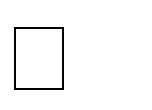 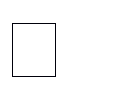 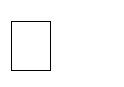 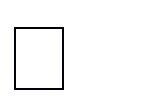 различные письменные работы, которые не требуют развернутого ответа с большойзатратой времени,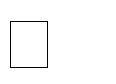 самостоятельные практические работы с картами, приборами, моделями,        лабораторным оборудованием.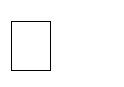 При фронтальном опросе учитель подготавливает серию вопросов по конкретной теме курса, на которые учащиеся дают короткие обоснованные ответы. Поскольку основная цель таких контрольных бесед - проверка осознанности усвоения учебной программы, это определяет необходимость подбора таких вопросов, которые проверяют не только знанияфактического материала (повторить статью учебника, перечислить, вспомнить и т.п.), но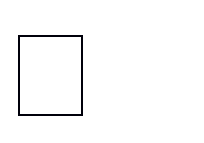 и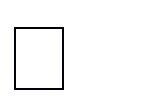 умение сопоставить факты, выбрать альтернативу, сравнить, проанализировать, найти причину явления и т. п.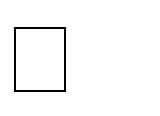 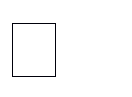 Индивидуальный устный опрос также имеет свои специфические особенности на уроках по предметам данной образовательной области. Можно выделить следующие формы индивидуального опроса: рассказ-описание и рассказ-рассуждение.Рассказ-описание. Ученик дает последовательное, логическое описание объекта или явления окружающего мира, раскрывающее их существенные признаки и свойства.При оценке этого вида рассказа учитываются полнота раскрытия вопроса, выделение наиболее существенных признаков объекта, логичность изложения, передача своего отношения к описываемому предмету. Положительной оценки заслуживает желание ученика отступить от текста учебника, не повторить его дословно, а высказать мысль своими словами, привести собственные примеры из жизненного опыта.Особо отмечается использование дополнительной литературы и иллюстративного материала, самостоятельно выполненных рисунков и схем.Рассказ-рассуждение проверяет умение учащегося самостоятельно обобщить полученные знания, правильно установить причинно-следственные, пространственные ивременные связи, использовать приобретенные знания в нестандартной ситуации с применением схем, таблиц, диаграмм и т.п.Этот вид опроса очень важен для проверки уровня развития школьника, сформированности логического мышления, воображения, связной речи-рассуждения.При письменной проверке знаний по предметам естественнонаучного и обществоведческого направления используются такие контрольные работы, которые не требуют полного, обстоятельного письменного ответа, что связано с недостаточными возможностями письменной речи младших школьников.Целесообразны поэтому тестовые задания по нескольким вариантам на поиск ошибки, выбор ответа, продолжение или исправление высказывания и др.Имеют большое значение и работы с индивидуальными карточками-заданиями: дети заполняют таблицы, рисуют или дополняют схемы, диаграммы, выбирают правильную датуи т.п. Эти задания целесообразно строить как дифференцированные, что позволит проверить и учесть в дальнейшей работе индивидуальный темп продвижения детей.Интересной формой письменного контроля сформированности представлений об окружающем мире являются графические работы. Здесь учитель проверяет осмысленность имеющихся у школьника знаний, умение передать, мысль не словом, а образом, моделью, рисунком-схемой.Специфической формой контроля, сочетающей в себе элементы как устного, так и письменного опроса, является работа с приборами, лабораторным оборудованием, моделями. Эта форма контроля используется в основном на уроках, формирующих естественно-научные представления детей.Основная цель этих проверочных работ: определение уровня развития умений школьников работать с оборудованием, планировать наблюдение или опыт, вести самостоятельно практическую работу.Оценивание предметных знаний:Оценка "5" ставится ученику, если он осознанно и логично излагает учебный материал, используя свои наблюдения в природе, устанавливает связи между объектами и явлениями природы (в пределах программы), правильно выполняет практические работы и дает полные ответы на все поставленные вопросы.Оценка "4" ставится ученику, если его ответ в основном соответствует требованиям, установленным для оценки "5", но ученик допускает отдельные неточности в изложении фактическою материала, в использовании отдельных практических работ. Все эти недочеты ученик легко исправляет сам при указании на них учителем.Оценка "3" ставится ученику, если он усвоил основное содержание учебного материала, но допускает фактические ошибки, не умеет использовать результаты своих наблюдений в природе, затрудняется устанавливать предусмотренные программой связи между объектами и явлениями природы, в выполнении практических работ, но может исправить перечисленные недочеты с помощью учителя.Оценка "2" ставится ученику, если он обнаруживает незнание большей части программного материала, не оправляется с выполнением практических работ даже с помощью учителя.Оценка тестов. Проверка может проводиться как по всему тесту, так и отдельно по разделам. Выполненная работа оценивается отметками "зачет" или "незачет". Считается,что ученик обнаружил достаточную базовую подготовку ("зачет"), если он дал не менее 60 % правильных ответов.Учащихся следует подготовить заранее к выполнению работы. Для этого надо выделить10-15 минут в конце одного из предшествующих уроков. Рекомендуется записать на доске 1-2 задания, аналогичные включенным в тест и выполнить их вместе с учащимися.Раздел 2. Содержание учебного предмета «Окружающий мир», с указанием форм организации учебных занятий, основных видов учебной деятельности.Раздел 3. Календарно – тематическое планирование.СОГЛАСОВАНО Педагогическим советом (протокол от 25.08. 2022 г  № 1)УТВЕРЖДАЮ                              Директор школы       
                             ______С.С.Малахова
                                приказ от 25. 08.2022 № 170 СОГЛАСОВАНО методическим объединениемучителей начальных классов протокол от 25.08 2022  № 1           ___                 О.П. Паршина  подпись руководителя МС            Ф.И.О.СОГЛАСОВАНО
Заместитель директора по УВР                 __________     Л.И.Кардакова 25.08. августа 2022 годаНедочеты:- преобладаниеприописанииОбъекта несущественныхегопризнаков;- неточностипривыполнениирисунков,схем,	таблиц,невлияющихотрицательнона результат	работы;	отсутствие обозначенийна результат	работы;	отсутствие обозначенийна результат	работы;	отсутствие обозначенийиподписей;Содержание учебного предметаОсновные виды учебной деятельностиФормы организации учебных занятийЗемля и человечествоМир глазами астронома.Планеты Солнечной системы.Звездное небо – Великая книга Природы.Мир глазами географа. Мир глазами историка.Когда и где?Мир глазами Эколога. Сокровища Земли под охраной человечества.Проверим себя и оценим свои достижения по разделу "Земля и человечество" Оценивать жизненные ситуации (поступки людей) с точки зрения общепринятых норм и ценностей: в предложенных ситуациях отмечать конкретные поступки, которые можно оценить, как хорошие или плохие. Совместно с учителем обнаруживать и формулировать учебную проблему. Определять степень успешности выполнения своей работы и работы всех, исходя из имеющихся критериев. Преобразовывать информацию из одной формы в другую: представлять информацию в виде текста, таблицы, схемы. Добывать новые знания: извлекать информацию, представленную в разных формах (текст, таблица, схема, иллюстрация и др.).  Доносить свою позицию до других: высказывать свою точку зрения и пытаться её обосновать, приводя аргументы. Слушать других, пытаться принимать другую точку зрения, быть готовым изменить свою точку зрения.Дидактические игры, уроки на пришкольном участке, в парке, на улицах посёлка и др.; уроки исследования и экспериментальной проверки каких-либо гипотез; уроки-путешествия, уроки-заседания экологического совета, уроки-конференции, экскурсии.Деятельность учащихся:Фронтальная Групповая Индивидуальная ПарнаяПрирода РоссииРавнины и горы России.Моря, озера и реки России.Природные зоны России.Зона арктических пустынь. Тундра. Леса России.Лес и человек.Зона степей. Пустыни. У Чёрного моря.Проверим себя и оценим свои достижения по разделу "Природа России"Оценивать жизненные ситуации (поступки людей) с точки зрения общепринятых норм и ценностей: учиться отделять поступки от самого человека. Формулировать учебную проблему совместно с учителем. Планировать учебную деятельность на уроке. Делать предварительный отбор источников информации для решения учебной задачи. Добывать новые знания: находить необходимую информацию как в учебнике, так и в предложенных учителем словарях и энциклопедиях. Слушать других, пытаться принимать другую точку зрения, быть готовым изменить свою точку зрения. Сотрудничество с одноклассниками, распределение работы в группе. Формировать умение слушать и вступать в диалог.Дидактические игры, уроки на пришкольном участке, в парке, на улицах посёлка и др.; уроки исследования и экспериментальной проверки каких-либо гипотез; уроки-путешествия, уроки-заседания экологического совета, уроки-конференции, экскурсии.Деятельность учащихся:Фронтальная Групповая Индивидуальная ПарнаяРодной край – часть большой страны Наш край.Поверхность нашего края.Водные богатства нашего края. Наши подземные богатства.Земля-кормилица.Жизнь леса. Жизнь луга. Жизнь в пресных водоемах.Растениеводство в нашем крае. Животноводство в нашем крае.Наши проектыПроверим себя и оценим свои достижения по разделу «Родной край – часть большой страны»Оценивать жизненные ситуации (поступки людей) с точки зрения общепринятых норм и ценностей: в предложенных ситуациях отмечать конкретные поступки, которые можно оценить, как хорошие или плохие.В предложенных ситуациях, опираясь на общие для всех простые правила поведения, делать выбор, какой поступок   совершить. Работая по плану, сверять свои действия с целью и, при необходимости, исправлять ошибки с помощью учителя. Преобразовывать информацию из одной формы в другую: составлять простой план учебно-научного текста. Совместно договариваться о правилах общения и поведения в школе и следовать им. Учиться выполнять различные роли в группе (лидера, исполнителя, критика).Дидактические игры, уроки на пришкольном участке, в парке, на улицах посёлка и др.; уроки исследования и экспериментальной проверки каких-либо гипотез; уроки-путешествия, уроки-заседания экологического совета, уроки-конференции, экскурсии.Деятельность учащихся:Фронтальная Групповая Индивидуальная ПарнаяСтраницы всемирной историиНачало истории человечества.Мир древности: далекий и близкий.Средние века: время рыцарей и замков.Новое время: встреча Европы и Америки.Новейшее время: история продолжается сегодня.Проверим себя и оценим свои достижения по разделу "Страницы всемирной истории".Самостоятельно определять и высказывать самые простые общие для всех людей правила поведения (основы общечеловеческих нравственных ценностей). Работая по предложенному плану, использовать необходимые средства (учебник, простейшие приборы и инструменты). Работая по плану, сверять свои действия с целью и, при необходимости, исправлять ошибки с помощью учителя. Отбирать необходимые для решения учебной задачи источники информации среди предложенных учителем словарей, энциклопедий, справочников.Добывать новые знания: извлекать информацию, представленную в разных формах (текст, таблица, схема, иллюстрация и др.). Доносить свою позицию до других: оформлять свои мысли в устной и письменной речи с учётом своих учебных и жизненных речевых ситуаций.Дидактические игры, уроки исследования и экспериментальной проверки каких-либо гипотез; уроки-путешествия, экскурсии.Деятельность учащихся:Фронтальная Групповая Индивидуальная ПарнаяСтраницы истории РоссииЖизнь древних славян.Во времена Древней Руси.Страна городов.Из книжной сокровищницы Древней Руси.Трудные времена на Русской земле.Русь расправляет крылья.Куликовская битва.Иван Третий.Мастера печатных дел.Патриоты России.Петр Великий.Михаил Васильевич Ломоносов.Екатерина  Великая.Отечественная война 1812 года.Страницы истории XIX века.Россия вступает в XX век.Страницы истории 1920–1930-х годов.Великая Отечественная война и великая Победа.Страна, открывшая путь в космос.Основной закон России и права человекаОбъяснять с позиции общечеловеческих нравственных ценностей, почему конкретные простые поступки можно оценить, как хорошие или плохие. Совместно с учителем обнаруживать и формулировать учебную проблему. Перерабатывать полученную информацию: делать выводы на основе обобщения знаний.Преобразовывать информацию из одной формы в другую: составлять простой план учебно-научного текста. Доносить свою позицию до других: высказывать свою точку зрения и пытаться её обосновать, приводя аргументы.Дидактические игры, уроки на пришкольном участке, в парке, на улицах посёлка и др.; уроки исследования и экспериментальной проверки каких-либо гипотез; уроки-путешествия, уроки-заседания экологического совета, уроки-конференции, экскурсии.Деятельность учащихся:Фронтальная Групповая Индивидуальная ПарнаяСовременная РоссияОсновной закон России и права человека.Мы – граждане России.Славные символы России.Такие разные праздники.Путешествие по России (по Дальнему Востоку, на просторах Сибири, по Уралу)Путешествие по России (по северу европейской части России) Путешествие по России (по югу России)Наши проектыПроверим себя и оценим свои достижения по разделу "Современная Россия"Итоговая проверочная работа за 4 классОбъяснять различия между людьми современного человечества: отличать граждан разных государств; национальность человека от его расы; верующих разных религий и атеистов. Объяснять, какие интересы объединяют тебя с твоими родственниками, друзьями, земляками, гражданами твоей страны, что объединяет всех людей на Земле в одно человечество. В диалоге с учителем вырабатывать критерии оценки и определять степень успешности выполнения своей работы и работы всех, исходя из имеющихся критериев. Приводить примеры патриотизма, доблести, благородства на материале отечественной истории; Приводить примеры народов России; Слушать других, пытаться принимать другую точку зрения, быть готовым изменить свою точку зрения. Отвечать на итоговые вопросы и оценивать свои достижения на уроке.Дидактические игры, уроки на пришкольном участке, в парке, на улицах посёлка и др.; уроки исследования и экспериментальной проверки каких-либо гипотез; уроки-путешествия, уроки-заседания экологического совета, уроки-конференции, экскурсии.Деятельность учащихся:Фронтальная Групповая Индивидуальная Парная№ п/пДатаДатаНазвание раздела, темы урока.Кол-вочасовМониторинг и формы контроля  Оборудо   вание№ п/ппланфакт.Название раздела, темы урока.Кол-вочасовМониторинг и формы контроля  Оборудо   вание11.09Раздел. Земля и человечество.Мир глазами астронома.10 ч1текущийПрезентация26.09Планеты Солнечной системы.1текущийРисунки, плакат38.09Звёздное небо – Великая книга Природы.1текущийатлас413.09Мир глазами географа.1текущийКарта,плакаты515.09Мир глазами историка 1чтекущийПрезентация620.09Когда и где?1текущийФото, Термометры722.09Мир глазами эколога.1текущийПрезентация827.09Природное сообщество «Водоем».1текущийрисунки929.09Сокровища Земли под охраной человечества.Всемирное наследие 1текущийплакаты104.10Международная Красная книга.1тестПрезентация116.10Раздел «Природа России»Равнины и горы России11ч1текущийкарта1211.10Моря, озёра и реки России.1текущийКарта,фото1313.10Природные зоны России.1текущийКарта,
рисунки1418.10Зона арктических пустынь.1тестПрезентация1520.10Тундра.1текущийКарта,рисунки1625.10Леса России.1текущийкарта1727.10Растения и животные леса. 1текущийФото, рисунки188.11Лес и человек.1текущийплакат1910.11Зона степей.1текущийПрезентация2015.11Пустыни.1текущийрисунки2117.11У Чёрного моря.1текущийплакат2222.11Раздел «Родной край – часть большой страны».Родной край – часть большой страны.13ч1текущийРисунки,карта2324.11Наш край –Ростовская область.1текущийКарта, атлас2429.11Поверхность Ростовской области.1текущийПрезентация251.12Водные богатства Ростовской области.1текущийатлас266.12Подземные  богатства Ростовской области.1текущийкарточки278.12Земля - кормилица 1текущийрисунки2813.12Жизнь леса.1текущийкарточки2915.12Жизнь луга.1текущийпрезентация3020.12Жизнь в пресных водах.1Проверочная работафото3122.12Растениеводство .1текущий3227.12Проверим себя и оценим свои достижения.1текущийКарта,глобус3310.01Животноводство . 1текущийрисунки3412.01Презентация проектов.1текущийкарта3517.01Раздел «Страницы Всемирной истории»Начало истории человечества .5ч1текущийрисунки3619.01Мир древности: далёкий и близкий 1текущийкарточки3724.01Средние века: время рыцарей и замков 1текущийпрезентация3826.01Новое время: встреча Европы и Америки1текущийрисунки3931.01Новейшее время: история продолжается сегодня.1текущийфото402.02Раздел «Страницы истории России»Жизнь древних славян 20ч1текущийрисунки417.02Во времена Древней Руси 1текущийпрезентация429.02Страна городов 1текущийплакаты4314.02Из книжной сокровищницы Древней Руси 1текущийрисунки4416.02Трудные времена на Русской земле 1текущий4521.02Русь расправляет крылья 1текущийфото4628.02Куликовская битва 1текущийкарта472.03Иван Третий 1текущий487.03Мастера печатных дел 1текущий499.03Патриоты России 1текущийплакаты5014.03Пётр Великий 1текущийпрезентация5116.03Михаил Васильевич Ломоносов 1текущийрисунки5228.03Екатерина Великая.1Текущий 5330.03Отечественная война 1812 года 1текущийкомпас544.04Страницы истории XIX века 1текущийКарта,рисунки556.04Россия вступает в XX век 1текущийрисунки5611.04Страницы истории 1920 – 1930-х годов 1текущий5713.04Великая война и великая Победа 1текущийпрезентация5818.04Великая война и великая Победа. Закрепление .1текущийрисунки5920.04Страна, открывшая путь в космос.1текущийпрезентация6025.04Раздел «Современная Россия» Основной закон России и права человека 11ч1текущийрисунки6127.04Мы – граждане России 1текущийфото622.05Славные символы России.1текущийрисунки634.05Такие разные праздники 1текущийФото,рисунки 6411.05Проверим себя и оценим свои достижения за второе полугодие. 1Проверочная работакарта6516.05Путешествие по России(по Дальнему Востоку, на просторах Сибири).1текущийрисунки6618.05Путешествие по России(по Уралу, по северу европейской России) .1текущий6723.05Путешествие по России(по Волге, по югу России) 1текущийкарта6825.05Урок – путешествие.1текущийфото6930.05Презентация проектов1текущийкартаИтого:69чИтого:69чИтого:69чИтого:69чИтого:69чИтого:69чИтого:69ч